Las Trampas Branch 116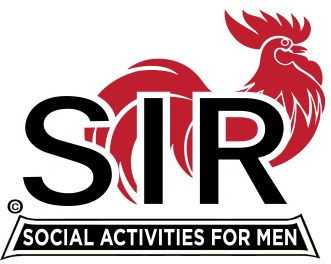 Meeting AgendaAugust 17., 2020, 11:45 AMThe Mission of SIR is to enhance the lives of our members through fun activities, events and luncheons – while making friends for life11:45		Social Time12:00		BIG Sir:	Welcome12:05		Little SIR:	Introduction of Speaker Glenn King followed by Q & A12:40		Little SIR:	Speaker “Thanks.’12:45		Voting for slate of officers 2021 (Neil to facilitate)1:00		Activities:	Fred Wachowicz				Bernie Wroblewski1:15		Little SIR:	Birthday Boys1:20		Big Sir:		Close Meeting